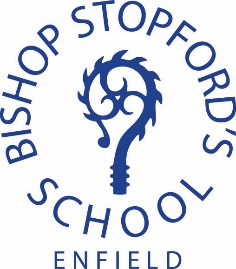 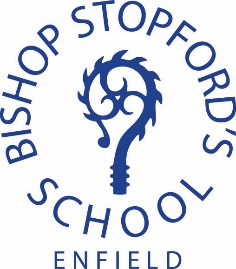 10th February, 2023Dear Parent/Carers,As we approach another half term, I would like to thank you all for  continuing to work in partnership with our school, ensuring our students get the best possible support from home and school. We recognise how important school and family is in terms of success. Schools and families provide stability and an environment where children can flourish. We can sometimes forget how lucky we are to have those that we love around us, warm clothes and food. On Monday morning, we woke to the terrible news of earthquakes in Turkey and Syria. National news reported thousands of deaths and stories of people trapped underground. I am sure that you were all moved by the news coverage that showed small children being drawn from crumbling buildings alive, but now orphaned. Our thoughts and prayers are with those across the world and here in Enfield who have lost loved ones or whose families have been affected by this tragedy. In the coming weeks, our school will endeavour to support in the aftermath of the earthquakes, but I thought it important to raise how we all might support at this stage. If you are able to support the relief effort, you can find information on the London Borough of Enfield’s website using the links below: -https://www.enfield.gov.uk/news-and-events/2023/02/turkey-syria-earthquake-appealDisaster Emergency Committee (DEC)Save the ChildrenBritish Red CrossOxfamParent’s ForumYour involvement in how our school operates is important to me; parental perspectives on the educational provision we provide is crucial in helping us to continually improve our school. I want to hear your voices and am therefore reinstating a `Parent’s Forum’, whereby parents/carers can come into school every two weeks on a Thursday at 9am to meet with me and members of the Senior Leadership Team to discuss whole school strategy. The first Parent’s Forum will commence on Thursday 24th February, 2023. If you would like to attend, have any items that you would like to discuss, please refer them to my PA, Elaine Neacy at eneacy@bishopstopfords.enfield.sch.uk a week in advance, by Thursday the 17th February 2023. This will enable us to manage numbers and prioritise an agenda. Once received, we will confirm receipt of your email and will issue you with any relevant information. New behaviour policyThe consultation period for our new Behaviour Policy is now closed. We will be implementing our new behaviour policy after the half-term break and this will be placed on the school’s website accordingly. Please take note of key changes: -Mobile Phones and airpods will no longer be allowed to be used on school premises during the school day. Phones will need to be turned off at the beginning of the day and can be turned on at the end of the day.If students are seen on their phone, using their phone, airpods or electronic devices, the item(s) will be confiscated for 48 hours.Parents will be contacted every day if your child has a 4pm or 4.30pm detention.Change to School UniformAs stated in the changes of the school’s updated Behaviour Policy, students are now permitted to wear either charcoal grey or black trousers. This is to help parents in sourcing suitable school trousers and reducing costs.School start time The school gates open from 8.00am and the school day begins at 8.30am. Students should arrive at school on time to sort their things out for the day and be ready to start learning at 8.30am. Please support us by ensuring your child/ren are meeting this expectation so that they are not disturbing the class with a late arrival. Attendance Please remember that holidays should be booked during the school holidays and not during term time. It is important to recognise that children need to be in school to learn; an average attendance of 90% equates to half a day of absence every week for the year; 80% absence equates to 1 day of absence every week for a year. Research shows that students who attend school regularly make significantly more progress than those who do not. Whilst encouraging you to make sure that children are in school, they should, of course, stay at home when they are unwell. Strike, Thursday, 2nd March, 2023As you will be aware, the NEU teacher’s union are planning to strike again on Thursday, 2nd March, 2023. We will endeavour to keep the school open to as many students as possible, but this will be dependent on members of staff involved and our ability to keep students safe on site. I can confirm already that the strike will not impact on the Year 11 mock exams and they will continue as planned.Year 11, 12F & 13 Trial ExamsOn return to school on Monday, 20th February, trial exams will take place for years 11, 12F and 13. Students will attend school at the normal time of 8.30am. Individual timetables have been issued to students and the main timetable is attached to this letter; it can also be viewed on the school’s website. If you have any queries, please do not hesitate to contact the school on 020 8 804 1906.Monday, 20th February – return to school timingsIn order to facilitate a crucial teaching and learning inset, Years 7, 8, 9 & 10 will start school on Monday, 20th February at a later time.The following arrangements for your child to return to school on Monday, 20th February, are as follows: Year 11, 12F & 13 – to attend school at the normal time of 8.30am.The rest of the school will return at 9.30am for tutorial and at 9.55am will attend their period 2 lessons as usual.Wishing you all a restful break.Yours faithfullyMrs T Day, BA (Hons), NPQHHeadteacher Year 11 Spring Trial Exam Timetable – Student VersionYear 13 Spring Trial Exam Timetable – Student Version Monday 20th February Tuesday 21st February Wednesday 22nd February Thursday 23rd February Friday 24th February 8.55amPeriod 1 - 2Maths Paper 1 Non-Calc 1hr 30mins English Language Paper 1 – Fiction & Imaginative Writing  1hr 45mins English Language Lift Paper 1 – Non Fiction 1hr 55mins Separate Science Paper 1 Chemistry1hr 45mins Combined Science Paper 1  Chemistry  1hr 15mins English Literature Paper 1 – Shakespeare& Post 1914 Lit. 1hr 45 mins Maths Paper 2 Calc 1hr 30mins 12.15 – 12.45pmlunch  lunch  lunch lunch  lunch 1pm Period 5Combined Science Paper 1 Biology -1hr 15mins Separate Science Paper 1 Biology - 1hr 45mins Block 2 Subjects Drama – Written - Component 1– 1hr 45mins French – Listening and Reading – 1hr 45mins Geography – Paper 1 1hr 30mins Hospitality & Catering –Paper 1 – 1hr 30 mins History – Paper 1 Thematic  Study and Historic Environment 1hr 15mins Engineering – Exam study Media – Exam Study  Religious Studies Christianity and Islam 1hr 45mins Block 1 Subjects Art – Responding to a client brief 2hr30m Drama – Written - Component 1– 1hr 45mins Music – Unit 3 Listening  1hr 45mins Geography – Paper 1– 1hr 30mins History – Paper 1 Thematic  Study and Historic Environment 1hr 15mins Health and Fitness –Exam Study Block 3 Subjects Enterprise – Promotion and Finance for Enterprise – 2h Sociology – Paper 1- 1hr 45mins Computer Science – Paper 1 Computer Systems – 1hr 30mins History – Paper 1 Thematic  Study and Historic Environment 1hr 15mins Engineering – Exam study  Monday 27th February Tuesday 28th February Wednesday 1st March Thursday 2nd March Friday 3rd March 8.45amPeriod 1-2English Language Paper 2 – Non Fiction & Transactional Writing  2hrs English Language Lift Paper 2 – Contemporary Texts 1hr 50 mins English Literature Paper 2 – 19th Century Novel 2hrs 15 mins Combined Science Paper 2 Biology  1hr 15 mins Separate Science Paper 2 Biology  1hr 45mins Maths Paper 3 Calc 1hr 30mins Separate Science Paper 2 Physics 1hr 45mins Combined Science Paper 2 Physics 1hr 15mins 12.15 – 12.45pmlunch  lunch  lunch  lunch lunch  1pm – period 5Combined Science Paper 1  Physics  1hr 15mins Separate Science Paper 1 Physics 1hr 45mins Block 1 Subjects Art – Responding to a client brief 2hrs 30mins Drama - Portfolio– 2hrs  Music – Composition  2hrs  Geography – Paper  2 – 1hr 30mins History Paper 2  Early Elizabethan England and Cold War 1hr 45 mins Health and Fitness – Exam study Block 3 Subjects Sociology Paper 2  1hr 45mins Comp Science Paper 2 1hr 30mins Engineering – Paper 2 Responding to an Engineering Brief –1hr 30mins History Paper 2  Early Elizabethan England and Cold War 1hr 45 mins Enterprise – Exam study Engineering – Exam study  Block 2 Subjects Drama - Portfolio– 2hrs  Geography Paper 2- Changing Economic World 1hr 30mins French – Writing  1hr 15mins History Paper 2  Early Elizabethan England and Cold War 1hr 45 mins Engineering – Exam study Media – Exam Study  Religious Studies Thematic Studies 1hr 45mins Monday 6th March Tuesday 7th March 8.45am, Period 1 - 2Separate Science Paper 2 Chemistry  1hr 45mins Combined Science Paper 2 Chemistry  1hr 15 mins  Music – Unit 1 Performance  2hrs French Speaking 15m Drama – Practical Block 1 –– 2hrs  Normal lessons for all other Yr11 students 12.15 – 12.45pmlunch   lunch   1pm, Period 5History Paper  Weimar & Nazi Germany Block 1, 2 & 3 1hr 20mins Normal lessons for all students apart from History Drama – Practical Block 2 – 2 hrs Normal lessons for all other Yr11 students Monday 20th February Tuesday 21st February Wednesday 22nd February Thursday 23rd February Friday 24th February 8.55am Period 1 - 2GCSE Maths Paper 1 NonCalc 1hr 30mins GCSE English Language Lift Paper 1 – Non Fiction 1hr 55mins Biology – Paper 2 - 2h  Mathematics – Pure Maths Paper 1 - 2h  Business – Developing a Marketing Campaign – 3h English Literature – Paper 1 2h 30mins Physics – Paper 1 – 2h GCSE Maths Paper 2 Calc 1hr 30mins   12.15 – 12.45pmlunch  lunch  lunch lunch  lunch 1pm, Period 5Biology – Paper 1 - 2h  Economics –Paper 1 – Markets and Market Failure – 2h History Paper 1 – USA – 1h 30mins Chemistry – Paper 1 – 2h Economics – Paper 2 – National and International Economy – 2h  ICT – Paper 1 – Global Information – 1h 30mins Sociology – Paper 1 - 2h Monday 27th February Tuesday 28th February Wednesday 1st March Thursday 2nd March Friday 3rd March 8.45am, Period 1 - 2GCSE English Language Lift Paper 2 – Contemporary Texts 1hr 55 mins Mathematics – Pure Maths Paper 2 - 2h Biology – Paper 3 - 2h  Business – Personal and Business Finance – 2h English Literature – Paper 2 3h Physics – Paper 2 – 2h GCSE Maths Paper 3 Calc 1hr 30mins Sociology – Paper 3 - 2h Mathematics – Paper 3 Statistics and Mechanics - 1h 15mins History – Paper 2 – Britain Transformed – 2hrs 15mins 12.15 – 12.45pmlunch  lunch  lunch  1pm, Period 5Chemistry – Paper 2 – 2h ICT – Paper 2 – Cyber Security– 1h 30mins Sociology – Paper 2 - 1h Chemistry – Paper 3 - 2h  Economics – Paper 3 – Economic Principles and Issues – 2h Physics – Paper 3 - 2h   